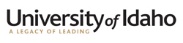 Period of Review:  January – December, XXXAnnual Performance Self Evaluation Form – for direct reports to the Provost and Executive Vice President – limit to 3 pages, not inclusive of Provost’s section.SELF ASSESSMENTPlease indicate notable accomplishments and challenges.  This will be used for a point of discussion and planning development, rather than a comprehensive biography of the year. Limit to 3 total pages.Primary Activities/Responsibilities; please list 3-5 XXSpecific Accomplishments (personal and unit); please list your top 3-5XXPlease describe staffing, resources (financial, facilities, etc.) interactions with other units that enable or hinder you in doing your job effectively:XXGoal setting for 2015-16:  Top 3-5, highest priority and impactXXPersonal DevelopmentXXBelow this line is for Provost & Executive Vice President’s Office Use OnlySummary input/actions from upward feedback:XXOverall Summary by Provost & EVP)XXOverall Goals Provost & EVPXXYOUR NAMEPOSITION TITLEFACULTY RANK/Tenure Department(IF APPLICABLE) Rating Key (Faculty Rank)Rating Key (Without Faculty Rank)President’s Score5 = Exceptional performance4 = Above Expectations3 = Meets Expectations2 = Below Expectations1 = Unacceptable Performance4 = Outstanding3 = Exceeds Requirements2 = Meets Requirements 1 = Needs Improvement0 = Unsatisfactory